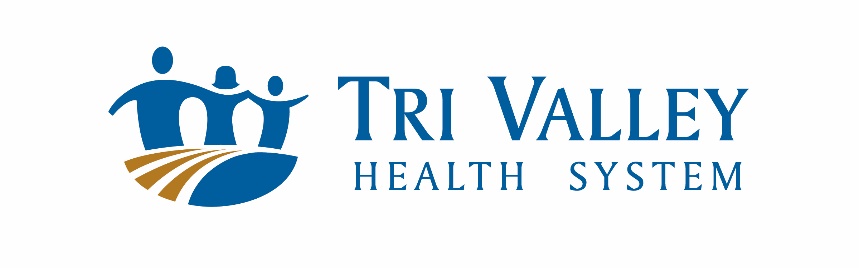 Nursing Tuition Assistance ApplicationReturn the application and required documents to Tri Valley Health System Attention: Human Resources PO Box 488, Cambridge, NE  69022 or email to hr@trivalleyhealth.com.  Application deadline is May 1.Applicants will be scheduled for an interview.  Approved applicants will be required to complete the tuition assistance agreement and a Tri Valley Health System employment application.LAST NAME_________________________FIRST NAME______________________________ADDRESS__________________________CITY_____________________________________STATE_____________________________ZIP CODE_________________________________PHONE____________________________CELL PHONE______________________________EMAIL_______________________________________________________________________CURRENT TVHS EMPLOYEE:   YES □		NO □CURRENT CERTIFIED NURSING ASSISTANT:  YES □		NO  □HIGH SCHOOL_________________________YEAR GRADUATED__________COLLEGE YEARS COMPLETED (Circle)     1 YEAR     2 YEARS     3 YEARS  THE FOLLOWING DOCUMENTATION MUST BE ATTACHED.INCOMPLETE APPLICATIONS WILL NOT BE PROCESSED.RESUME  󠆰󠆰HIGH SCHOOL TRANSCRIPTS   □COLLEGE TRANSCRIPTS   □RECOMMENDATION FROM TWO INSTRUCTORS 󠆰 󠆰󠆰 WHY I WANT TO BE A NURSE – 500 WORD ESSAY   󠆰󠆰   PROOF OF APPLICATION TO NURSING SCHOOL (ASSISTANCE CONTINGENT UPON ACCEPTANCE, MUST SUBMIT ACCEPTANCE LETTER BEFORE ISSUANCE.)_______________________________________  ______________________________NAME							     DATE